Year 1 Spring 1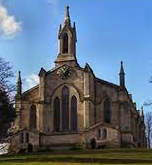 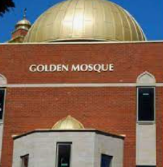 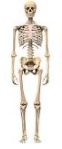 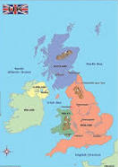 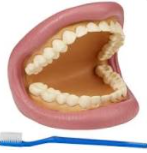 